Приложение № 3 к Положению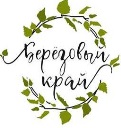 Согласие на обработку персональных данных участников краевого Фестиваля вокально-хоровых коллективов Пермской краевой организации ВОИ «Берёзовый край»,посвященного году Семьи в Российской ФедерацииСОГЛАСИЕна обработку персональных данныхСОГЛАСИЕна обработку персональных данных      Я, ___________________________________________________________________, (фамилия, имя, отчество (при наличии) субъекта персональных данных)________________________________________________________________________(номер телефона, адрес эл. почты или почтовый адрес субъекта персональных данных)_______________________________________________________________________ в связи с подачей заявки на участие в краевом Фестивале вокально-хоровых коллективов Пермской краевой организации Общероссийской общественной организации «Всероссийское общество инвалидов» «Берёзовый край», посвященного Году семьи в Российской Федерации, в соответствии с частью 4 статьи 9 Федерального закона от 27 июля 2006 года № 152-ФЗ «О персональных данных» свободно, своей волей и в своем интересе даю согласие уполномоченным сотрудникам Пермской краевой организации Общероссийской общественной организации «Всероссийское общество инвалидов» (юридический адрес: 614065, г. Пермь, ул. Борчанинова, 9), (далее – «оператор персональных данных»), на обработку (с использованием средств автоматизации или без использования таких средств) моих персональных данных: фамилия, имя, отчество; число, месяц и год рождения; место рождения; адрес проживания; данные паспорта, ИНН, иные сведения, содержащиеся в документах необходимых для подачи заявки.          Данным согласием я разрешаю сбор моих персональных данных, хранение на электронных и бумажных носителях, запись, систематизацию, накопление, уточнение (обновление, изменение), извлечение, обезличивание, блокирование, удаление, уничтожение, передачу (распространение, предоставление, доступ), в том числе передачу третьим лицам в целях рассмотрения вопроса о согласовании моих документов, передачу в архив, размещение информации на необходимых Интернет-ресурсах для подачи заявки.    Настоящее согласие действует с даты подписания и продолжает свое действие до достижения целей обработки персональных данных.  Согласие может быть отозвано по моему письменному заявлению.      Я, ___________________________________________________________________, (фамилия, имя, отчество (при наличии) субъекта персональных данных)________________________________________________________________________(номер телефона, адрес эл. почты или почтовый адрес субъекта персональных данных)_______________________________________________________________________ в связи с подачей заявки на участие в краевом Фестивале вокально-хоровых коллективов Пермской краевой организации Общероссийской общественной организации «Всероссийское общество инвалидов» «Берёзовый край», посвященного Году семьи в Российской Федерации, в соответствии с частью 4 статьи 9 Федерального закона от 27 июля 2006 года № 152-ФЗ «О персональных данных» свободно, своей волей и в своем интересе даю согласие уполномоченным сотрудникам Пермской краевой организации Общероссийской общественной организации «Всероссийское общество инвалидов» (юридический адрес: 614065, г. Пермь, ул. Борчанинова, 9), (далее – «оператор персональных данных»), на обработку (с использованием средств автоматизации или без использования таких средств) моих персональных данных: фамилия, имя, отчество; число, месяц и год рождения; место рождения; адрес проживания; данные паспорта, ИНН, иные сведения, содержащиеся в документах необходимых для подачи заявки.          Данным согласием я разрешаю сбор моих персональных данных, хранение на электронных и бумажных носителях, запись, систематизацию, накопление, уточнение (обновление, изменение), извлечение, обезличивание, блокирование, удаление, уничтожение, передачу (распространение, предоставление, доступ), в том числе передачу третьим лицам в целях рассмотрения вопроса о согласовании моих документов, передачу в архив, размещение информации на необходимых Интернет-ресурсах для подачи заявки.    Настоящее согласие действует с даты подписания и продолжает свое действие до достижения целей обработки персональных данных.  Согласие может быть отозвано по моему письменному заявлению._____________________(подпись)_______________________________________(расшифровка подписи)